Агния Барто — русская писательница, автор стихотворений для детей.Родилась 17 февраля 1906 года в Москве. Отец девочки очень любил творчество Ивана Крылова и каждый вечер, укладывая дочку спать, читал ей самые интересные басни.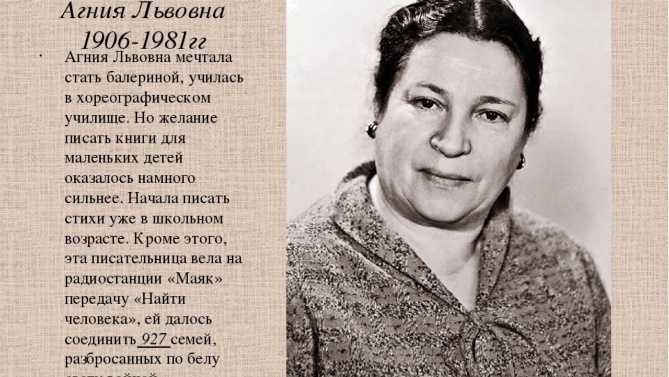 Благодаря чтению ребенок учится правильно составлять предложения, его словарный запас расширяется, развивается воображение. Кроме того, у ребенка формируется умение слушать, а это очень важное качество.Чтение помогает ребенку лучше узнать родной язык, развивает фантазию.  При помощи простейших, постепенно усложняющихся образов, ребенок учится законам жизни в обществе, правилам общения с людьми.Во время чтения книг, можно просить ребенка показывать картинки, начиная с крупных, затем искать мелкие детали, развивая его внимание.Стимулируйте ребенка звукоподражанию, повторению простых звуков, затем повторение слогов сложных слов, развивая его речь.Учите с малышом стихи, пусть он договаривает простые слова по памяти.Первые стихи, которые можно читать и учить с ребенком раннего возраста это стихи Агнии Барто.Вот несколько из них.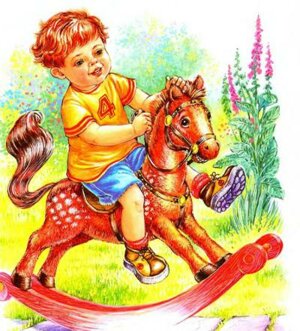 «Лошадка».Текст стихотворения:Я люблю свою лошадку,
Причешу ей шёрстку гладко,
Гребешком приглажу хвостик
И верхом поеду в гости.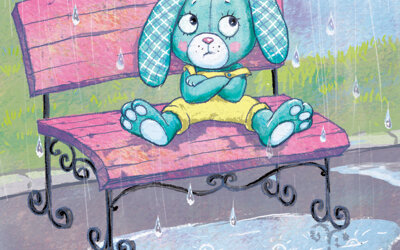 «Зайка».Зайку бросила хозяйка -Под дождем остался зайка.Со скамейки слезть не смог,Весь до ниточки промок.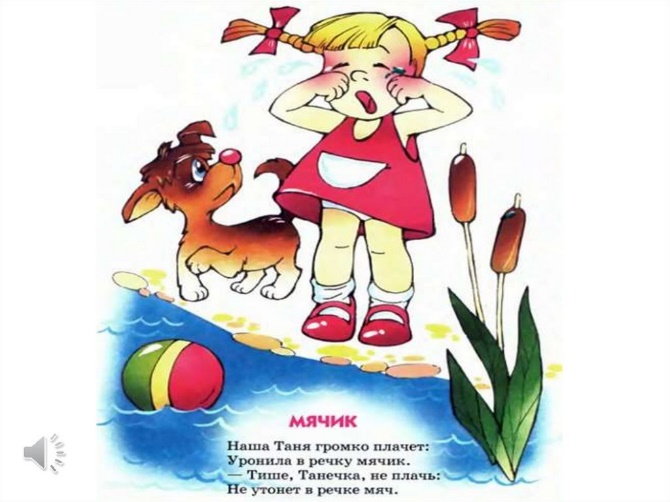 «Мячик».Наша Таня громко плачет:
Уронила в речку мячик.
— Тише, Танечка, не плачь:
Не утонет в речке мяч.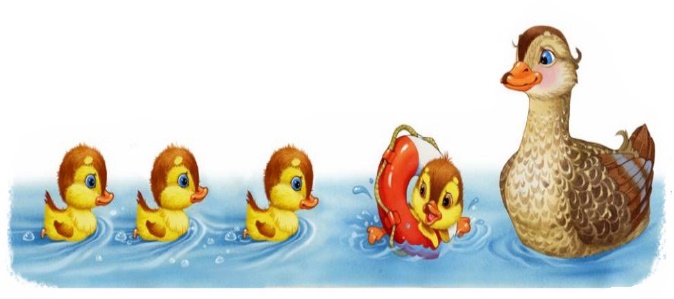 «Ути-ути».Текст стихотворения:Рано, рано утречком
Вышла мама-уточка
Поучить утят.
Уж она их учит, учит!
Вы плывите, ути-ути,
Плавно, в ряд.Хоть сыночек не велик,
Не велик,
Мама трусить не велит,
Не велит.
— Плыви, плыви, Утёныш,
Не бойся,
Не утонешь.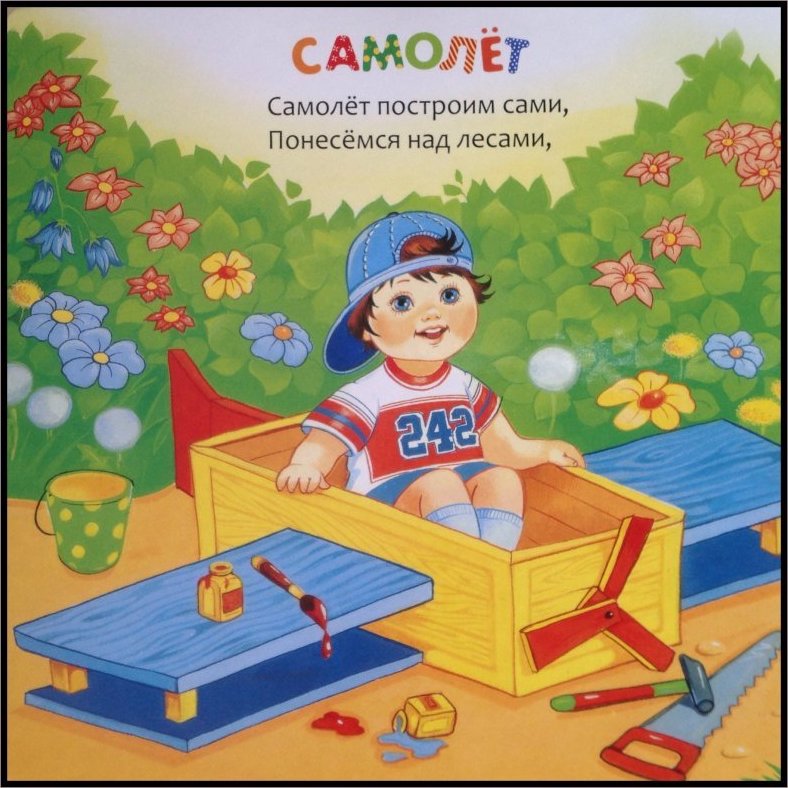 «Самолёт».Самолёт построим сами,
Понесёмся над лесами,
Понесёмся над лесами,
А потом вернёмся к маме.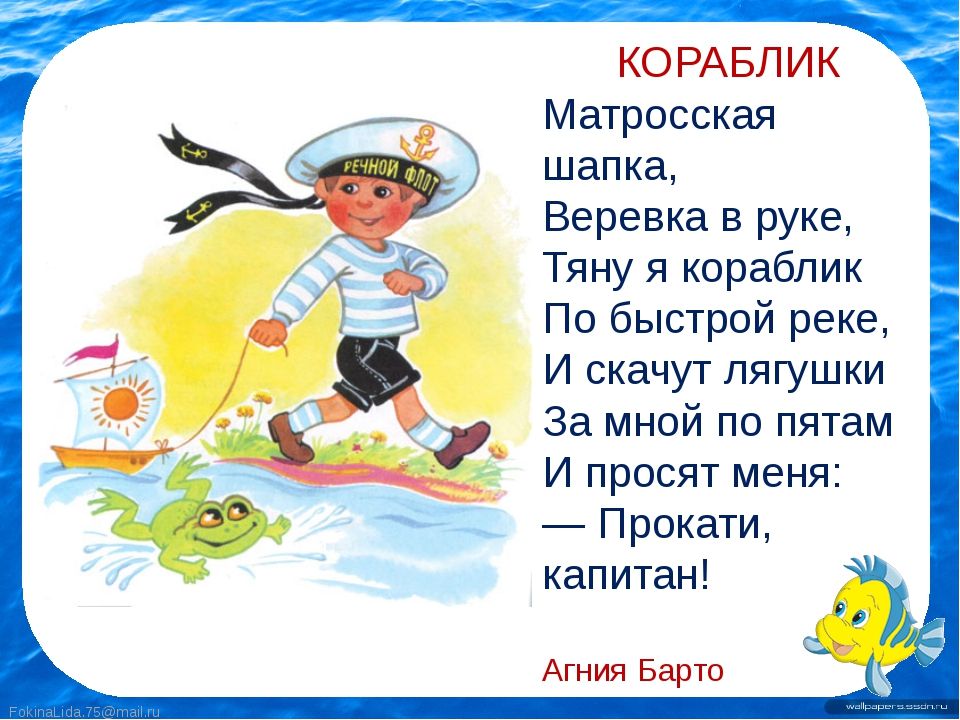 «Кораблик».Матросская шапка,
Веревка в руке,
Тяну я кораблик
По быстрой реке,
И скачут лягушки
За мной по пятам
И просят меня:
— Прокати, капитан!Пойте вместе с А. Барто песенки, включая их ребенку.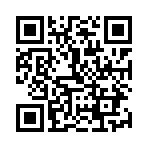 МАДОУ № 133 города ТюмениСлужба ранней помощи.Читайте стихи с А. Барто и развивайтесь.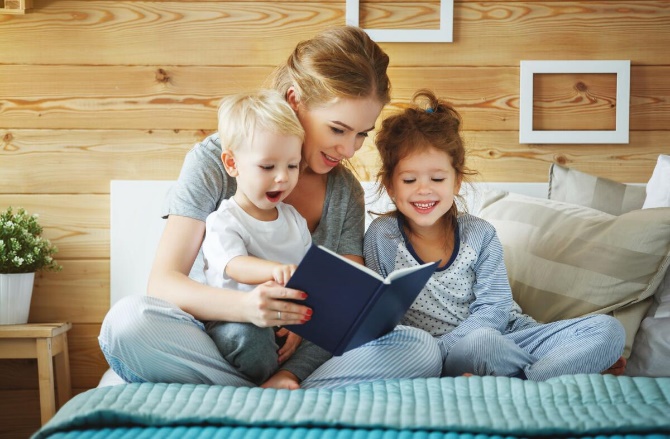 Педагог-психолог Зырянова А. В.